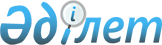 Об определении перечня должностей специалистов в области области социального обеспечения и культуры, являющихся гражданскими служащими и работающих в сельской местностиПостановление акимата Айтекебийского района Актюбинской области от 26 июля 2019 года № 151. Зарегистрировано Департаментом юстиции Актюбинской области 30 июля 2019 года № 6315.
      Сноска. Заголовок постановления – в редакции постановления акимата Айтекебийского района Актюбинской области от 16.02.2024 № 28 (вводится в действие по истечении десяти календарных дней после дня его первого официального опубликования).
      В соответствии со статьей 31 Закона Республики Казахстан от 23 января 2001 года "О местном государственном управлении и самоуправлении в Республике Казахстан", статьями 18 и 139 Трудового Кодекса Республики Казахстан от 23 ноября 2015 года акимат Айтекебийского района ПОСТАНОВЛЯЕТ:
      1. Определить перечень должностей специалистов в области социального обеспечения и культуры, являющихся гражданскими служащими и работающих в сельской местности согласно приложению.
      Сноска. Пункт 1 – в редакции постановления акимата Айтекебийского района Актюбинской области от 16.02.2024 № 28 (вводится в действие по истечении десяти календарных дней после дня его первого официального опубликования).


      2. Государственному учреждению "Отдел экономики и бюджетного планирования Айтекебийского района" в установленном законодательством порядке обеспечить:
      1) государственную регистрацию настоящего постановления в Департаменте юстиции Актюбинской области;
      2) направление настоящего постановления на официальное опубликование в Эталонном контрольном банке нормативных правовых актов Республики Казахстан в электронном виде;
      3) размещение настоящего постановления на интернет - ресурсе акимата Айтекебийского района.
      3. Контроль за выполнением настоящего постановления возложить на заместителя акима района Н.Нажмадинова.
      4. Настоящее постановление вводится в действие со дня его первого официального опубликования. Перечень должностей специалистов в области социального обеспечения и культуры, являющихся гражданскими служащими и работающих в сельской местности
      Сноска. Приложение – в редакции постановления акимата Айтекебийского района Актюбинской области от 16.02.2024 № 28 (вводится в действие по истечении десяти календарных дней после дня его первого официального опубликования).
      Примечание: расшифровка аббревиатур:
      ГУ – государственное учреждение
      ГКП – государственное казенное предприятие
					© 2012. РГП на ПХВ «Институт законодательства и правовой информации Республики Казахстан» Министерства юстиции Республики Казахстан
				
      Акима района 

М. Елеусизов

      Секретарь Айтекебийского районного маслихата

      _________ Е.Тансыкбаев

      "__" ______ 2019 года
Утвержден постановлением 
Айтекебийского районного 
акимата от 26 июля 2019 года 
№ 151
№
В области социального обеспечения
1
Специалист высшего уровня квалификации ГУ и ГКП высшей, первой, второй категории: социальный работник по уходу за престарелыми и лицами с инвалидностью, социальный работник по уходу за детьми с инвалидностью и лицами с инвалидностью старше 18 лет с психоневрологическими заболеваниями
2
Специалист высшего уровня квалификации ГУ и ГКП без категории: социальный работник по уходу за престарелыми и лицами с инвалидностью, социальный работник по уходу за детьми с инвалидностью и лицами с инвалидностью старше 18 лет с психоневрологическими заболеваниями
3
Специалист среднего уровня квалификации ГУ и ГКП высшей, первой, второй категории: социальный работник по уходу за престарелыми и лицами с инвалидностью, социальный работник по уходу за детьми с инвалидностью и лицами с инвалидностью старше 18 лет с психоневрологическими заболеваниями
4
Специалист среднего уровня квалификации ГУ и ГКП без категории: социальный работник по уходу за престарелыми и лицами с инвалидностью, социальный работник по уходу за детьми с инвалидностью и лицами с инвалидностью старше 18 лет с психоневрологическими заболеваниями
В области культуры
1
Руководитель (директор) ГУ и ГКП районного значения
2
Заместитель руководителя (директора) ГУ и ГКП районного значения
3
Руководитель (директор) ГУ и ГКП сельского значения
4
Специалисты высшего уровня квалификации высшей, первой, второй категории ГУ и ГКП: библиограф, аккомпаниатор, культорганизатор (основных служб), методист всех наименований (основных служб), музыкальный руководитель
5
Специалисты высшего уровня квалификации без категории ГУ и ГКП: библиограф, аккомпаниатор, культорганизатор (основных служб), методист всех наименований (основных служб), музыкальный руководитель
6
Специалисты среднего уровня квалификации высшей, первой. второй категории ГУ и ГКП: библиограф, аккомпаниатор, культорганизатор (основных служб), методист всех наименований (основных служб), музыкальный руководитель
7
Специалисты среднего уровня квалификации без категории ГУ и ГКП: библиограф, аккомпаниатор, культорганизатор (основных служб), методист всех наименований (основных служб), музыкальный руководитель